First Project with Arduino UnoFour colored LEDs controlled by joystickPartsArduino UnoBreadboard4 LEDs – one each red, blue, green, yellow4 220 ohm resistors (red, red, black, black, brown color code)1 long black jumper wire4 short black jumper wires4 short colored jumper wires - one each red, blue, green, yellowJoystick4 male/female jumper wiresBreadboard Connections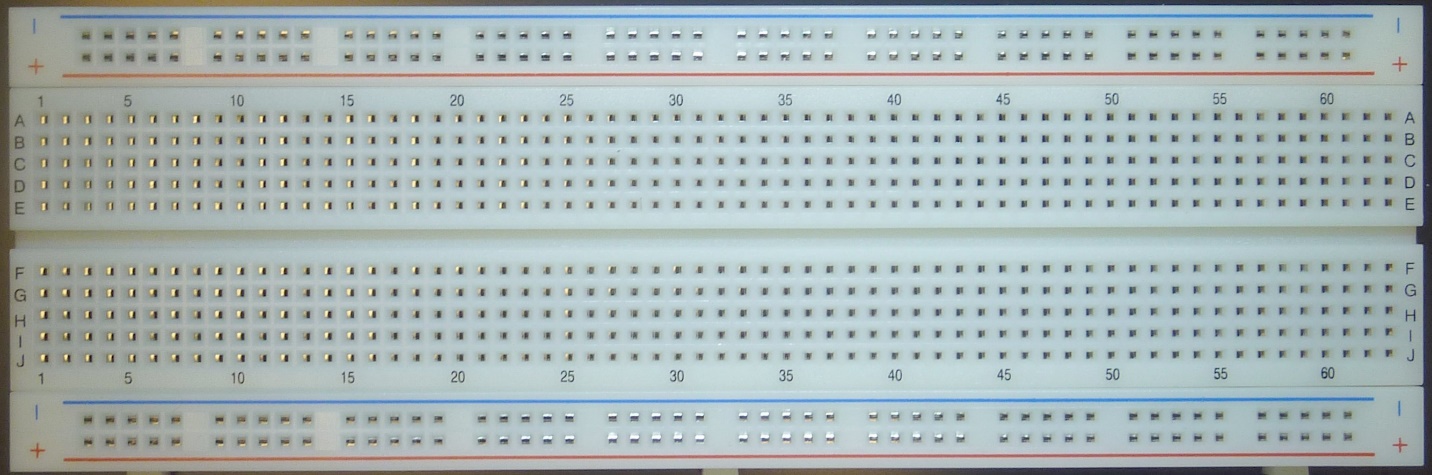 The outer edge red and blue (+ and - ) rows are power lines. On some breadboards, they connect the full length of the board. On others there may be a break in the middle, so you would have to put jumper wires to connect the left and right sides, if needed. The columns in the interior are connected vertically, but there is no connection between columns. So column 5, rows A-E all connect to each other, but to nothing else.Set up one LEDWire the red LED to Arduino pin D10 as shown on next page. Note that the short lead of the LED (cathode) goes to the negative or ground side, the long lead (anode) goes to positive, which is the D10 pin. The resistor can go on either side of the LED, just be consistent.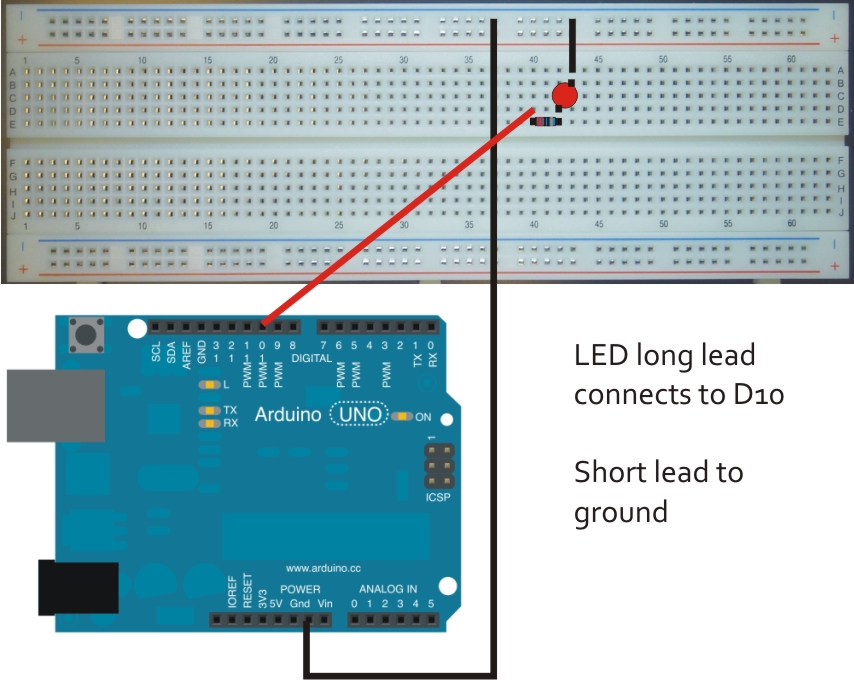 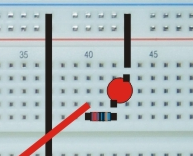 Close-up of the connectionsTest code for LED int led = 10;			//pin LED connected toint delayTime = 500;	//500 milliseconds = 1/2 second// the setup function runs once when you press reset or power the boardvoid setup() {  // initialize digital pin 10 as an output.  pinMode(led, OUTPUT);}// the loop function runs over and over again forevervoid loop() {  digitalWrite(led, HIGH);   // turn the LED on (HIGH applies voltage)  delay(delayTime);              // wait for a while  digitalWrite(led, LOW);    // turn the LED off (drops the voltage)  delay(delayTime);              // wait for while}Connect remaining LEDsNow that you have one LED working, install the yellow, green and blue LEDS clockwise as shown below. Your exact positioning is not critical, as long as all the wiring is correct for each.Arduino ground (black)   LED short lead. LED long lead  resistor  Arduino digital pin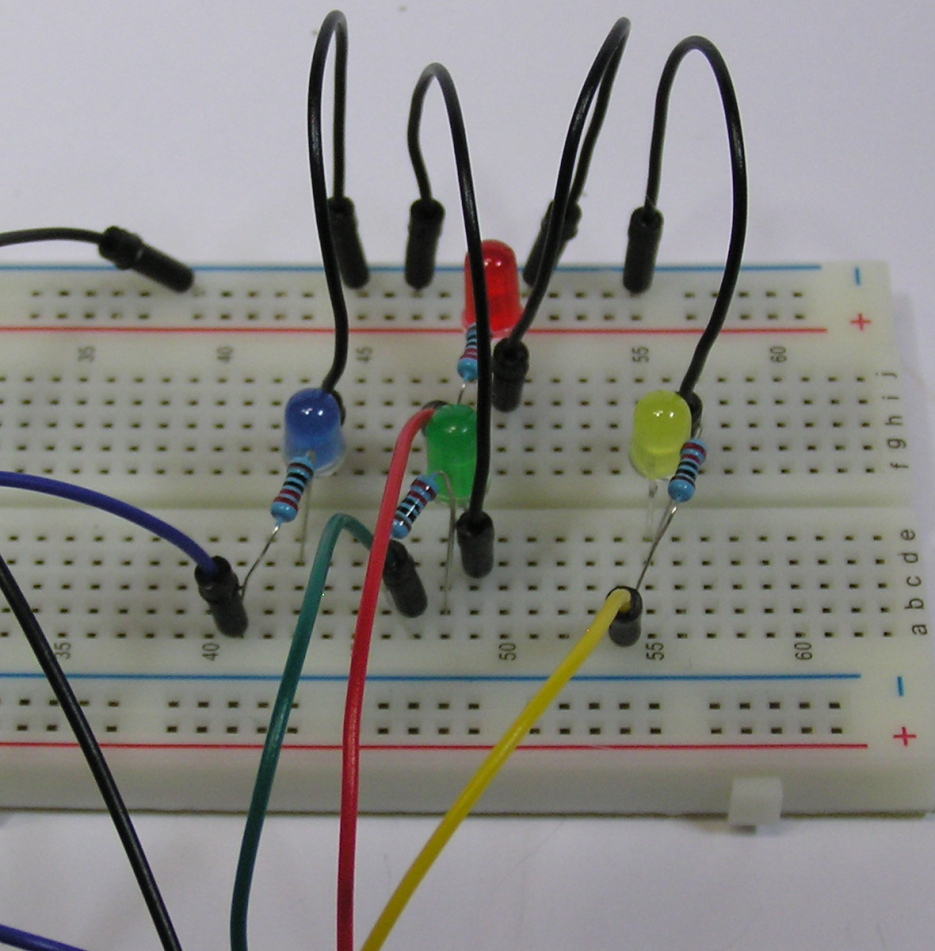 The colored wires should be connected to the Arduino as follows:Red	D10Yellow	D11Green	D12Blue	D13All black leads should be connected to the row the ground wire from the Arduino is connected to.Connect the joystickThe joystick uses four male/female wires (any color, but black & white make sense for ground and 5v.) If you want to connect the switch as well, you’ll need a fifth wire.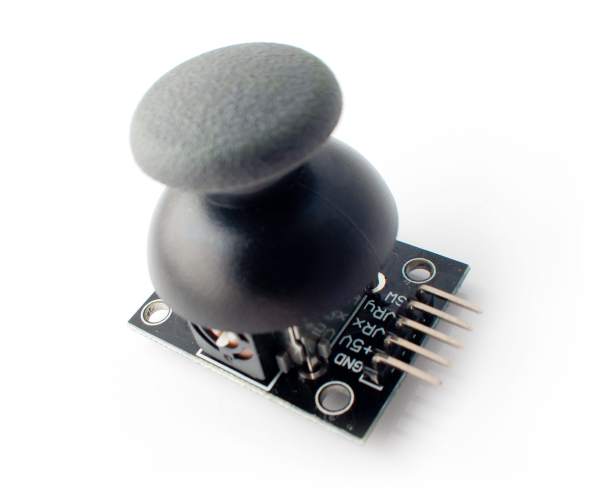 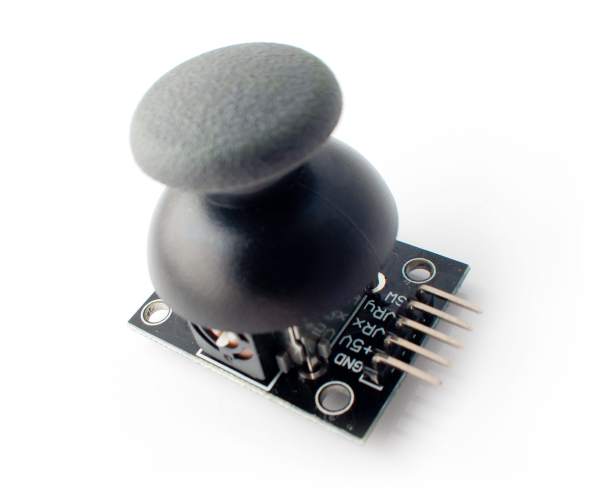 Make connection between the ground (GND) on the joystick and the Arduino. Connect the joystick +5V to the 5V connection on Arduino. VRx goes to Analog 0 and VRy goes to Analog 1. If used, the SW (switch) goes to whatever Digital pin you choose.Enter and run the sketch code, you should be able to control the LEDs with the joystick! 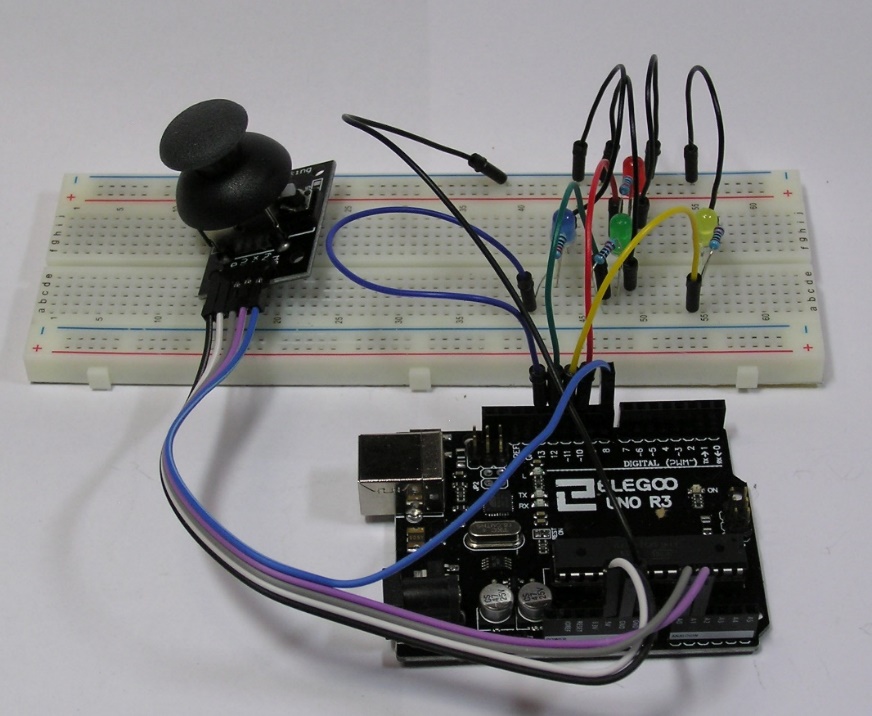 The joystick returns values ranging 0 to 1023, where approximately 512 is the neutral position. The code below doesn’t register motion till the joystick is giving a value at least 112 greater or smaller than the neutral value, in order to allow for a bit of errant motion. You can experiment with tighter or looser tolerances.Joystick codeint joyPinX = 0; //x inputint joyPinY = 1; //y inputint red = 10;int yellow = 11;int green = 12;int blue = 13;void setup() {  // put your setup code here, to run once:  pinMode( red, OUTPUT );  pinMode( yellow, OUTPUT );  pinMode( green, OUTPUT );  pinMode( blue, OUTPUT );  for( int i = red; i <= blue; i++ )    digitalWrite( i, LOW ); //turn all LEDs off at start}void loop() {  // put your main code here, to run repeatedly:   int joyX = 0;  int joyY = 0;  joyX = analogRead( joyPinX );  delay( 20 );  joyY = analogRead( joyPinY );//up/down  if( joyY > 625 )    digitalWrite( red, HIGH );  else if( joyY <400 )    digitalWrite( green, HIGH );  //right/left  if( joyX < 400 )    digitalWrite( yellow, HIGH );  else if( joyX > 625 )    digitalWrite( blue, HIGH );    delay( 1000 );  //leave on for 1 second  //turn off all LEDs  for( int i = red; i <= blue; i++ )    digitalWrite( i, LOW ); //turn all LEDs off   delay( 1000 );  //pause before next input processing}What You’ve LearnedArduino Hardware5V and Gnd power connectionsDigital vs Analog pins LED and resistor useJoystickArduino Code StatementspinMode( )analogRead( )digitalWrite( )delay( )C Programming StatementsVariable declarationfor loopif branchingNumeric comparisonAssignmentFunction callsResistors in Arduino KitOhms		Color Pattern10	Brown Black Black Gold Brown100	Brown Black Black Black Brown220	Red Red Black Black Brown330	Orange Orange Black Black Brown1000	Brown Black Black Brown Brown2000	Red Black Black Brown Brown5100	Green Brown Black Brown Brown10K	Brown Black Black Red Brown100k	Brown Black Black Orange Brown1000K	Brown Black Black Yellow Brown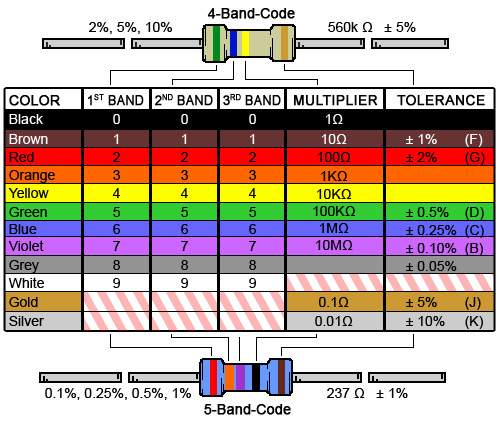 